Grade 3 Weekly Homework Sheet: Week of November 12-16, 2018For homework, projects, news and upcoming events log on to http://ps136.weebly.com/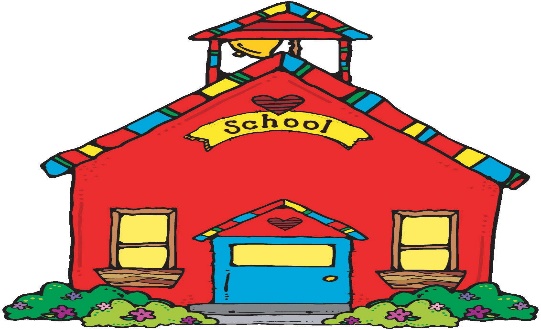 Vocabulary: tunnel, terminal, security, blaring, red-herring, perseverance, factor, motive, observant, deduce **2-sided Homework Sheet**                                                                                                                                                                                  Monday – November 12,  2018Reading: Read for 30 minutes and record on your Reading Log.Phonics: Writing: Math: Science:                     No School!! Veterans Day!!!                                                                                                                                                                                 Parent Signature: ____________________                                                                                                                                                                                                                                                                                                                                                                                                                                                                                                                              Tuesday – November 13, 2018Reading: Read for 30 minutes and record on your Reading Log.Phonics: Write the plural form of each word: loaf, wolf, shelf, calf, knife, elf.Writing: Write an opinion essay about the janitors in our school. Are they important to our school?  Why? Give reasons and examples.	Math: Chapter 3. Lesson 3.2 Pages 149 and 150 do all odd numbers only! Underline key words and show all work! Study times table 6!Science:  What is a magnetic field?       ***Half Day Thursday for P.T.C. 11:30am dismissal!!!***   Picture Day Tomorrow!!!                                                                                                                                                                       Parent Signature: _______________________****Please check homework every night!  Please empty out homework folders daily******Reminder…Students must come to school prepared with four sharpened pencils each day**                                                                                                                                                                              Wednesday – November 14, 2018            Reading: Read for 30 minutes and record on your Reading Log.Phonics: Write the plural form for each word: man, person, mouse, goose, child, cactus.Writing: Write an opinion essay about the rain forest.  Give your opinion throughout.  Give reasons and an ending.Math: Chapter 3. Lesson 3.3 Pages 155 and 156 do all odd numbers only! Underline key words and show all work! Study times table 6! Science: Imagine you are a scientist. Use a magnet and test if objects will attract and repel in water and behind paper.  Write 2 paragraphs.                                              ****Bring in Trip Money!!! Trip on Monday November 19.  $10.00!!!****                                                                                                                                                  Parent Signature: _______________________                                                                                                                                                                                           Thursday – November 15, 2018Reading: Read for 30 minutes and record on your Reading Log.Phonics: Write the plural form for each word:  tooth, wife, hoof, leaf, half, shelf, woman.Writing: Do you think it is a good idea for children to wear uniforms to school?  Write an opinion essay.  Remember OREO. Math: WorksheetSocial Studies: **Half a day Today!! 11:30am Dismissal!!**    ***Bring in $3.00 for the Harvest Festival Tomorrow!!!                                                                                                                                                                                                                                                                                           Parent Signature:_________________________                                                                                                                                                                                               Friday  – November 16, 2018Reading: Read for 30 minutes and record on your Reading Log.Phonics: Worksheet Writing: Write an opinion essay about why woul should save endangered animals.  Remember to use OREO!  Write on loose leaf paper.Math: Chapter 3. Lesson 3.4 Pages 163 and 164 do all even numbers only! Underline key words and show all work! Study times tables 6-7!Social Studies: Trip on Monday!! Bring in 10 dollars and a lunch!!!                                                                                                                                        Parent Signature: _______________________